SundayMondayTuesdayWed.ThursdayFridaySaturdayCITY HALLTUES:  2:30 - 5:30 PMTHURS: 7:30AMTo 5:30 PM Closed for Lunch12:30 – 1:30 PM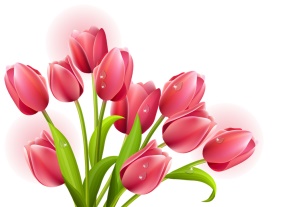 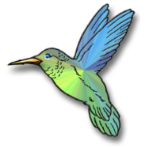 1  	Loyalty DayVFW 2:00 PM2Souris Basin Bus     	to Minot Happy Feet Weigh-In  	8:30 AM @ Barb MExercise at Sr. Center	9:30 AM3	 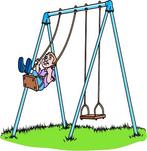 4 	St. Margaret  7:00PM5  Sr. Center Brunch  9:00AM - 12:00 PMSt. Francis Xavier 8:30 AMSt. Martin 8:30 AMUnited Community Baptist Worship Service 10:00 AM6   Senior Center Meal:             	Chicken     		11:30AM - 1:00 PM          Exercise at Sr. Center 	9:30 AM 7      National 	Teachers Day 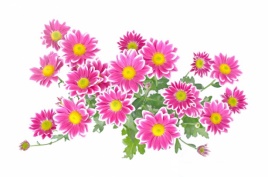 8	JDA Mtg. 6:30 PM9   Souris Basin Bus     	to Minot Happy Feet Weigh-In  	8:30 AM @ Barb MExercise at Sr. Center	9:30 AM10   Elementary Music 		Concert 7:00 PM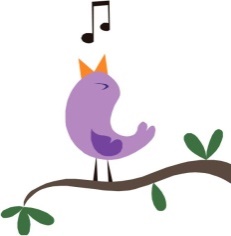 11   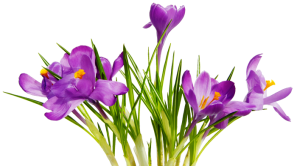 St. Francis Xavier 7:00PM12     Mothers DaySt. Margaret 10:30 AMSt. Martin 8:30 AMUnited Community Baptist Worship Service 10:00 AM 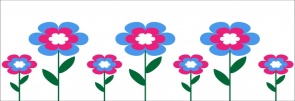 13  	  Senior Center Meal:             	Hot Beef Sandwich	11:30AM - 1:00 PM          Exercise at Sr. Center 	9:30 AM City Council Mtg City Hall  7:00PM14     15    16    High School Music 		Concert 7:00 PMSouris Basin Bus     	to Minot Happy Feet Weigh-In  	8:30 AM @ Barb MExercise at Sr. Center	9:30 AM17   Senior Social Dime Bingo 6:30 PM18  Armed Forces 		Day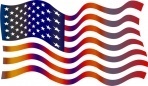 St. Margaret 7:00PM19      St. Francis Xavier 8:30 AMSt. Martin 8:30 AMUnited Community Baptist Worship Service 10:00 AM20    Senior Center Meal:             	Ham & Scalloped 	     Potatoes	11:30AM - 1:00 PM          Exercise at Sr. Center 	9:30 AM 2122    Last Day of 	School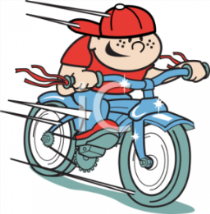 23 		National          	Red Nose Day  Souris Basin Bus     	to Minot Happy Feet Weigh-In  	8:30 AM @ Barb MExercise at Sr. Center	9:30 AM 24    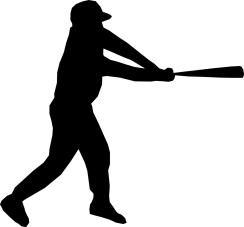 25   St. Francis Xavier 7:00PM26     GraduationSt. Margaret 10:30 AMSt. Martin 8:30 AMUnited Community Baptist Worship Service 10:00 AM 27   Senior Center 	Closed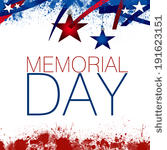 28    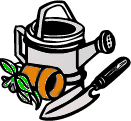 2930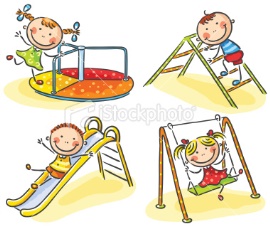 31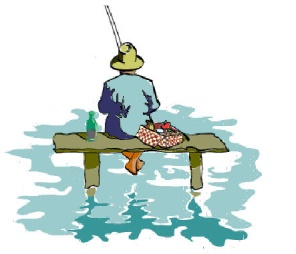 